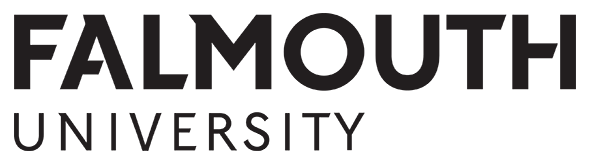 APPLICATION FORM Your DetailsFull name: 		…………………………………………………………………………………………………………………………….Contact address:	…………………………………………………………………………………………………………………………….			…………………………………………………………………………………………………………………………….			…………………………………………………………	Postcode:   …………………………………………..Home tel:		…………………………………………………………	Mobile tel: …………………………………………..Email address: 		…………………………………………………………………………………………………………………………….Student No. (7 digit number shown on your ID card):		 …………………………………………..Project ProposalDescribe what you are proposing to do and explain how this is new & innovative. Detail what the outcomes of your project will be. Explain how your project will push creative boundaries and expand current approaches to photographic practice.………………………………………………………………………………………………………………………………………………………………………………………………………………………………………………………………………………………………………………………………………………………………………………………………………………………………………………………………………………………………………………………………………………………………………………………………………………………………………………………………………………………………………………………………………………………………………………………………………………………………………………………………………………………………………………………………………………………………………………………………………………………………………………………………………………………………………………………………………………………………………………………………………………………………………………………………………………………………………………………………………………………………………………………………………………………………………………………………………………………………………………………………………………………………………………………………………………………………………………………………………………………………………………………………………………………………………………………………………………………………………………………………………………………………………………………………………………………………………………………………………………………………………………………………………………………………………………………………………………………………………………………………………………………………………………………………………Proposed project dates: 	………………………………………………………………………………………………………………………………Project CostingsPlease state where / how you have researched your costings information & provide details below noting the source of your information as appropriate.Costings Research:       	………………………………………………………….			……………………………………………………………………………………………………………………………  ……………………………………………………………………………………………………………………………  ……………………………………………………………………………………………………………………………Personal StatementPlease describe how undertaking this project will be of benefit to you – what are your motivations and what do you hope to achieve above & beyond what your course and regular studies provide. Please say how you will meet any additional costs beyond what a potential award might cover.……………………………………………………………………………………………………………………………………………………………………………………………………………………………………………………………………………………………………………………………………………………………………………………………………………………………………………………………………………………………………………………………………………………………………………………………………………………………………………………………………………………………………………………………………………………………………………………………………………………………………………………………………………………………………………………………………………………………………………………………………………………………………………………………………………………………………………………………………………………………………………………………………………………………………………………………………………………………………………………………………………………………………………………………………………………………………………………………………………………………………………………………………………………………………………………………………………………………………………………………………………………………………………………………………………………………………………………………………………………………………………………………………………………………………………………………………………………………………………………………………………………………………………………………………………………………..……………………………………………………………………………………………………………………………………………………………………..Portfolio SubmissionIf not sending email attachments, please provide the link / web address to your on-line portfolio to accompany your application:……………………………………………………………………………………………………………………………………………………………………….Student declarationI am a current Falmouth University student, studying on level 2 or 3 of a course within the Institute of Photography.In applying for this award I understand that the information I have provided is correct, and that provision of misleading information will automatically disqualify me from the selection process.I agree to use any award granted as described in my application. I understand that if I become unable to undertake the project as outlined, I may be required to re-pay the award. If I need to alter my project in any way, eg departure dates, I must inform the Student Funding Team in advance or as soon as possible. Alterations that fundamentally change the nature of the trip my result in eligibility for the award being reviewed.If granted an award, I agree to contribute to the Edge Exhibition to be held in the Autumn 2017. (Print & exhibition costs will be covered by the Institute of Photography).If granted an award, I agree to some or all of my exhibition prints to be retained as part of the Institute of Photography Archive.I agree to provide a short report and feedback about my project and the award within a month of completion.I agree for receipt of any award granted to me to be reported on and used for publicity and promotional purposes by Falmouth University.Student name (in capitals):  	Signed:  	Date:  	Return your completed application form and portfolio to:  The Student Funding Team at:studentfunding@falmouth.ac.ukBy: midday, Friday 28th October 2016Expense / ItemAmountSource of InfoTotal: